							California High School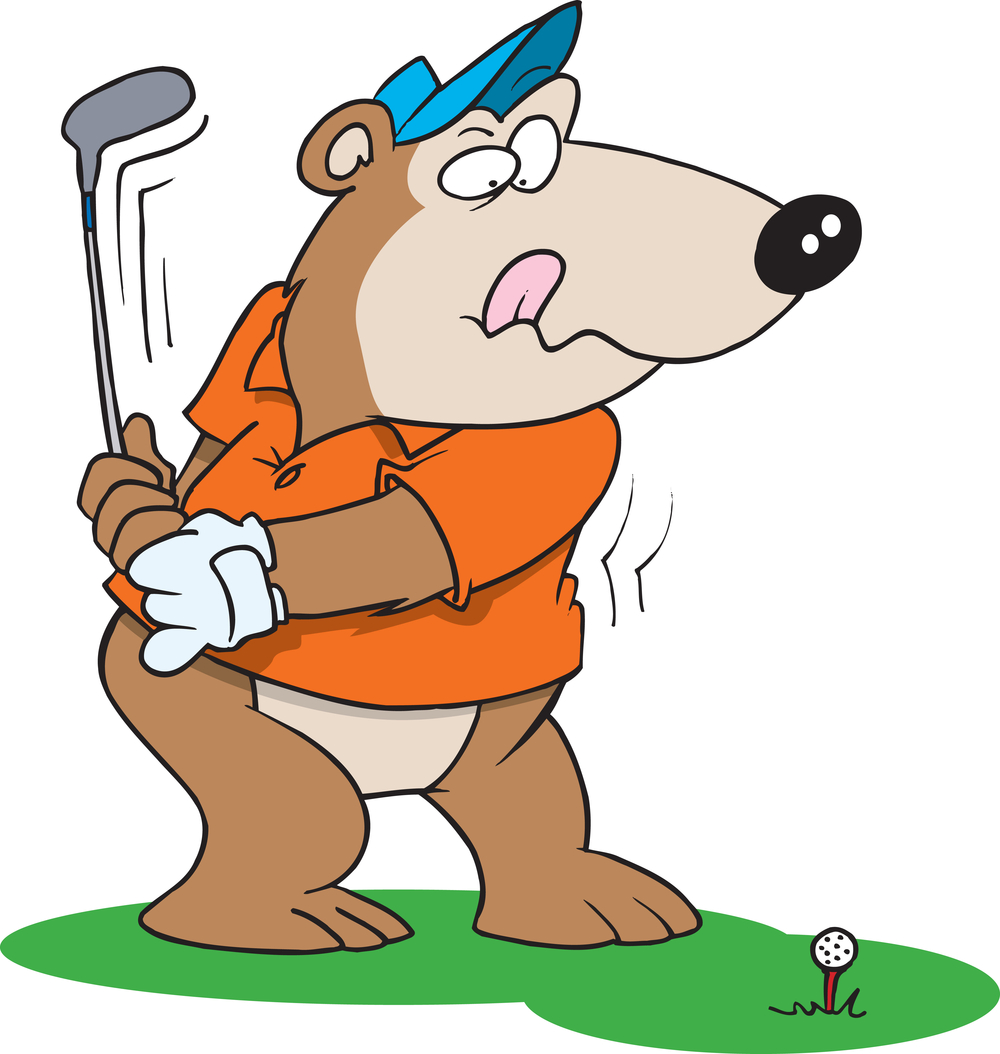 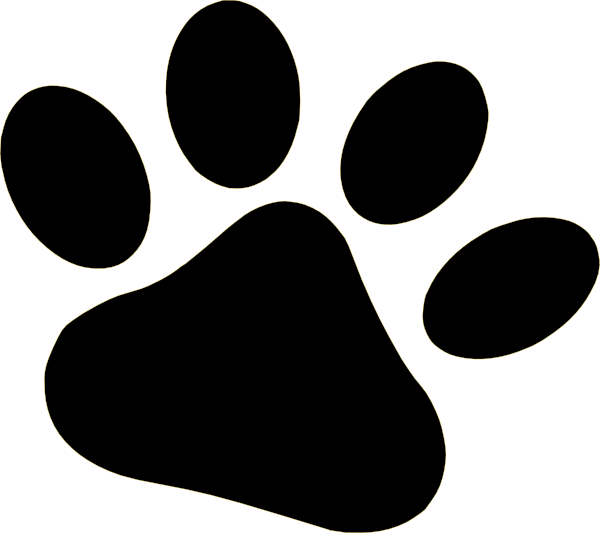 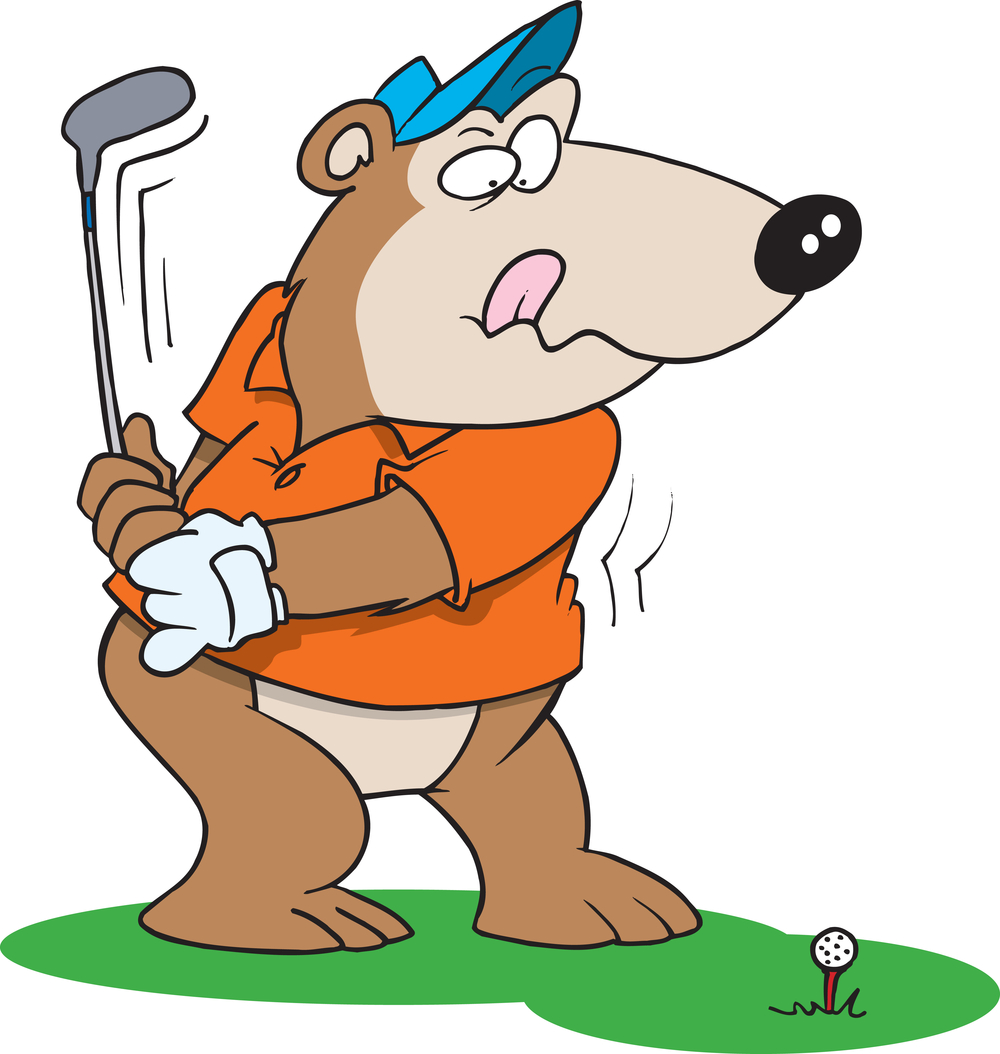 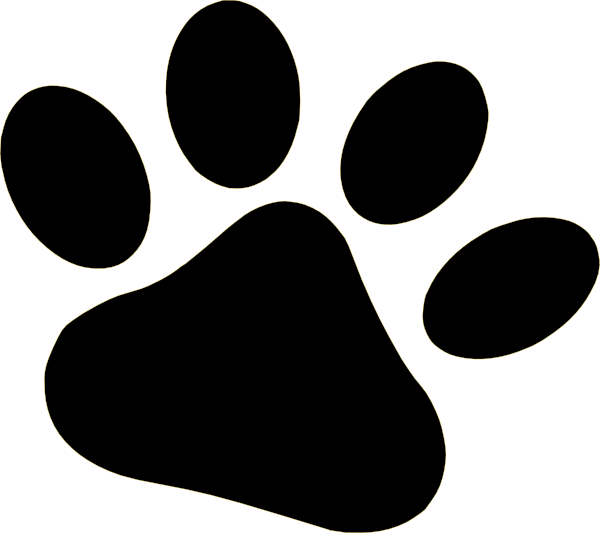                                          Alumni Golf Tournament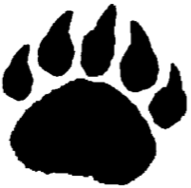                                                                                                                Any proceeds from this event will go to the           								   California High School Alumni AssociationGrizzly Sponsor  $2500  Company Name/Logo display and sponsor recognition on all promotional and advertising materials.  Company Name/Logo on tournament banner  Table-top signage with give away items (to be provided by sponsor) at registration table  Company Name/Logo on Grizzly Snack bags for all playersOrange & Black  Sponsor $1500  Company Name/Logo display and sponsor recognition on all promotional and advertising materials.  Company Name/Logo on tournament banner  ??Sponsor $1000  Company Name/Logo display and sponsor recognition on all promotional and advertising materials.  Company Name/Logo on tournament banner  ??Longest Drive Sponsor  $150  Company Name/Logo display and sponsor recognition on all promotional and advertising materials  Company Name/Logo on tournament banner  Company Name/Logo on signage at designated hole  Company/Name/Logo on Longest Drive award/trophyClosest to Pin Sponsor  $150  Company Name/Logo display and sponsor recognition on all promotional and advertising materials  Company Name/Logo on tournament banner  Company Name/Logo on signage at designated hole  Company/Name/Logo on Closest to Pin award/trophy“Boobie” Trap Sponsor  $150  Company Name/Logo display and sponsor recognition on all promotional and advertising materials  Company Name/Logo on tournament banner  Company Name/Logo on signage at designated hole  Company/Name/Logo on Boobie Trap award/trophy* All sponsors are encouraged to contribute items for the golfers “Goodie Bags”!Such as, promotional items, gift certificates or discount coupons, brochures, business cards, etc. 